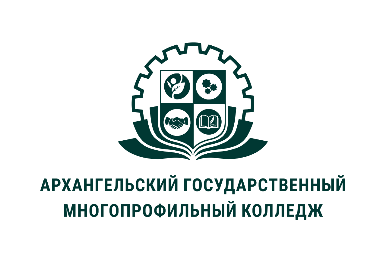 МИНИСТЕРСТВО ОБРАЗОВАНИЯ АРХАНГЕЛЬСКОЙ ОБЛАСТИгосударственное бюджетное профессиональное образовательное учреждение Архангельской области «Архангельский государственный многопрофильный колледж»МДК.01.01 Медико-биологические и социальные основы здоровьяПериод обучения: 2 семестрРаздел 1. Контроль за здоровьем и развитием детей в ДОУПрактическое занятие №2  . Составление практических рекомендаций к обоснованию режима дня дошкольниковЗадания :Определиться, по какой возрастной группе вы будете составлять буклет (младшая группа, средняя, старшая или подготовительная)Найти информацию в СанПин о соблюдении  режима дня дошкольника , согласно выбранной возрастной группе:режим питания: интервал между приемами пищи, кратность, насыщенность витаминами и микроэлементами рекомендации по  времени пребывания на воздухе, т.е о прогулкахрекомендации по продолжительность сна днем и ночью, свободное время ребенка (рекомендации по просмотру ТВ , игры и  т.д.) Cоставить буклет по следующей структуре:- на титульном листе буклета должно быть: название организации, тема буклета,  ФИО и должность составителя буклета-  написать режим дня ДОУ по  выбранной возрастной группе-написать рекомендации по найденной информации- один лист оборотной стороны должен содержать афоризм, пословицу или стих о соблюдении режима дня.4. Отправить буклет в электронном виде преподавателю на провеку.ВНЕШНЯЯ СТОРОНА БУКЛЕТАВНУТРЕННЯЯ СТОРОНА БУКЛЕТАБлагодарю за работу.Основные источники:Мисюк, М. Н.  Основы медицинских знаний : учебник и практикум для среднего профессионального образования / М. Н. Мисюк. — 3-е изд., перераб. и доп. — Москва : Издательство Юрайт, 2022. — 499 с. — (Профессиональное образование).  В В.Голубев Медико-биологические и социальные основы здоровья детей дошкольного возраста/учебник Профессиональный модуль- Москва:2017 г https://search.rsl.ru/ru/record/01008873144 (Российская государственная библиотека).Сан Пин https://pokupki-uslugi.ru/uslugi/sanpin-detskogo-sada/?ysclid=lr80l8grji936316605  Режим дня (выбранная возрастная группа)……………………………………….………………………..……………………..………………….……………………..………………………………………………………………………….…………………….………………………..……………………..Пословица, афоризм или стих о соблюдении режима дня Название организацииТема:………. ФИО и должность составителяРекомендации по режиму питания ……………………………………….………………………..……………………..………………….……………………………………………..………………….………………………..…………………….………………………..……………………..Рекомендации о прогулках…………………….………………………..……………………..………………….Рекомендации по продолжительности сна днем и ночью……………………………………………………………………………………………………………. Рекомендации по свободному времени ребенка …………………….………………………..……………………..………………….…………………….………………………..……………………..………………….…………………….………………………..